CULTURAL RESOURCES SCREENING SUBMITTAL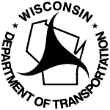 Wisconsin Department of TransportationDT1030        9/2023Section I. Project Information	 Amended submittal (include new information only)Section II. Project DescriptionPreparer	Date*Design Study Report1Permanent Limited Easement2Temporary Limited Easement3Highway EasementDOT Project IDDOT Project IDHighway (Street)Highway (Street)CountyProject TerminiProject TerminiProject TerminiProject TerminiRegion – OfficeProject Engineer/Project Manager/Regional Env. CoordinatorProject Engineer/Project Manager/Regional Env. CoordinatorProject Engineer/Project Manager/Regional Env. CoordinatorProject Engineer/Project Manager/Regional Env. CoordinatorDSR* DateScreen for:  Archaeology Architecture/History Architecture/History Both BothAgency participation:	 FHWA federal (funds, permits, approvals, etc.)	 State	 Other federal (USACE, Coast Guard, etc.)Agency participation:	 FHWA federal (funds, permits, approvals, etc.)	 State	 Other federal (USACE, Coast Guard, etc.)Agency participation:	 FHWA federal (funds, permits, approvals, etc.)	 State	 Other federal (USACE, Coast Guard, etc.)Agency participation:	 FHWA federal (funds, permits, approvals, etc.)	 State	 Other federal (USACE, Coast Guard, etc.)Agency participation:	 FHWA federal (funds, permits, approvals, etc.)	 State	 Other federal (USACE, Coast Guard, etc.)Agency participation:	 FHWA federal (funds, permits, approvals, etc.)	 State	 Other federal (USACE, Coast Guard, etc.)Improvement Concept:	 Preservation/Restoration	 Resurfacing	 Reconditioning(PMM 05-10-05)	 Pavement Replacement	 Reconstruction	 Expansion	 Bridge Preventive	 Bridge Rehabilitation	 Bridge Replacement	 Misc.Improvement Concept:	 Preservation/Restoration	 Resurfacing	 Reconditioning(PMM 05-10-05)	 Pavement Replacement	 Reconstruction	 Expansion	 Bridge Preventive	 Bridge Rehabilitation	 Bridge Replacement	 Misc.Improvement Concept:	 Preservation/Restoration	 Resurfacing	 Reconditioning(PMM 05-10-05)	 Pavement Replacement	 Reconstruction	 Expansion	 Bridge Preventive	 Bridge Rehabilitation	 Bridge Replacement	 Misc.Improvement Concept:	 Preservation/Restoration	 Resurfacing	 Reconditioning(PMM 05-10-05)	 Pavement Replacement	 Reconstruction	 Expansion	 Bridge Preventive	 Bridge Rehabilitation	 Bridge Replacement	 Misc.Improvement Concept:	 Preservation/Restoration	 Resurfacing	 Reconditioning(PMM 05-10-05)	 Pavement Replacement	 Reconstruction	 Expansion	 Bridge Preventive	 Bridge Rehabilitation	 Bridge Replacement	 Misc.Improvement Concept:	 Preservation/Restoration	 Resurfacing	 Reconditioning(PMM 05-10-05)	 Pavement Replacement	 Reconstruction	 Expansion	 Bridge Preventive	 Bridge Rehabilitation	 Bridge Replacement	 Misc.Area of land disturbance (existing or proposed R/W, in acres - must be under ½ acre):Area of land disturbance (existing or proposed R/W, in acres - must be under ½ acre):Area of land disturbance (existing or proposed R/W, in acres - must be under ½ acre):Area of land disturbance (existing or proposed R/W, in acres - must be under ½ acre):Area of land disturbance (existing or proposed R/W, in acres - must be under ½ acre):Land to be acquired in acres:Fee:	     	PLE1:	     	TLE2:	     	HE3:	     	Brief project description (Include location and proposed construction activities):Brief project description (Include location and proposed construction activities):Brief project description (Include location and proposed construction activities):Brief project description (Include location and proposed construction activities):Brief project description (Include location and proposed construction activities):Brief project description (Include location and proposed construction activities):Construction Limits:YesNoLocationLocationLocationExtend beyond existing right of wayExtend beyond existing right of wayExtend beyond existing right of wayExtend beyond existing ditch back slopeExtend beyond existing ditch back slopeExtend beyond existing ditch back slopeExtend beyond back edge of sidewalk or below sidewalkExtend beyond back edge of sidewalk or below sidewalkExtend beyond back edge of sidewalk or below sidewalkExtend beyond existing shoulderExtend beyond existing shoulderExtend beyond existing shoulderExtend beyond existing pavement or below subgradeExtend beyond existing pavement or below subgradeExtend beyond existing pavement or below subgradeCulvert(s)Culvert(s)Culvert(s)Beam guard or signageBeam guard or signageBeam guard or signageOther (explain):      Other (explain):      Other (explain):      Attachments (illustrate project footprint): Maps Maps Aerials Project plans (if available) Project plans (if available)